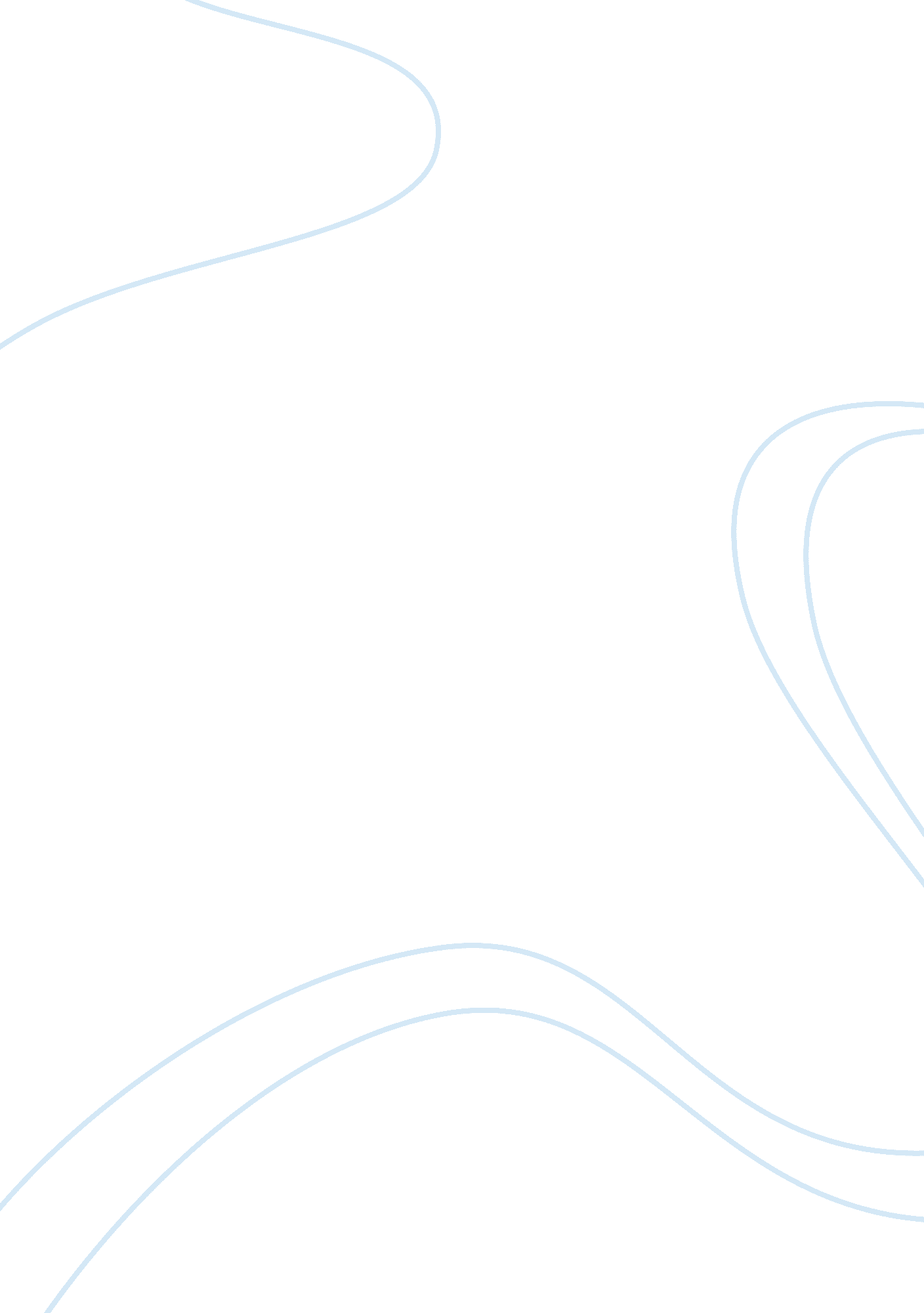 Jamestown colony vs. massachusetts bay colony essay sample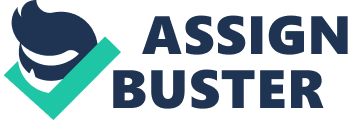 Many colonies were made for very different reason but in some ways they have similar thing in common such as why they came and what they came for. The two colony Jamestown and Massachusetts colonies have similarities but also have difference in between them. First, the similarities between the two would be that first settle in the area they had a rough time settling in the place. Colonists at Jamestown weren’t used to the hard labor they had to do and suffered from famine and illness from the certain bugs there. While, Massachusetts had to survive the extreme, harsh winters. Both received help from the Native Americans in the beginning. It made it easier for them to get use to the world they were in. Soon both colonies would eventually have problems with the Natives. Befriend them just to get want them want such as taking the Natives land from them. Which cause them to go to war with each other in the near future. Jamestown was settled for economic reason. Colonist came to Jamestown in search of gold to get rich quickly as possible. The finding of gold did not work the founding of tobacco their cash crop them the money they needing. This allowed them to expand the English trade and obtain a wider market for English manufactured goods . In 1619, the first representative legislative assembly in the New World met at the Jamestown church. It was here that our American heritage of representative government was born. Since New England was outside the jurisdiction of Virginia’s government, the Pilgrims established a self-governing agreement of their own, The Mayflower Compact settlers at Jamestown were members of the Anglican faith, the official Church of England. Now the Massachusetts Bay colony was established to have religious freedom for the Pilgrims. Plymouth were fleeing religious persecution and searching for a place to worship as they saw fit. The social and legal systems of the colony became closely tied to their religious beliefs, as well as English custom. The land there was not very good for farming so much of the land had been cleared for family gardens, cornfields, berry fields, wild fruit and nut orchards, and hunting grounds. They had what is known as congregational Church. This is where each congregation chose its own minister and regulated its own affairs. Only church members could vote or hold offices. So many differences and similarities between Jamestown and Massachusetts Bay colonies but, each will have its own significant reason of why it was established and its history. 